Réseau Rhône Alpes SEP 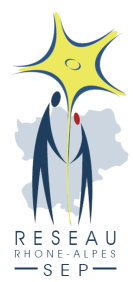 Hôpital Neurologique Pierre WertheimerService de Neurologie A59 boulevard Pinel69500 Bron04 72 68 13 14AUTORISATION DE DIFFUSION D’IMAGESJe soussigné (e), (Nom – Prénom) : ______________Demeurant à ________________________________Agissant en mon nom personnel,  autorise le Réseau Rhône-Alpes SEP à utiliser dans le cadre de la Journée Mondiale de la SEP du 30 mai 2020 :- des photos,- des vidéos,De moi-même,Afin de réaliser un montage vidéo qui sera diffusé à cette occasion sur le site internet et la page Facebook du Réseau jusqu’au 30 juin 2020.Fait à                                            , le                                        Signature : 